Allegato 2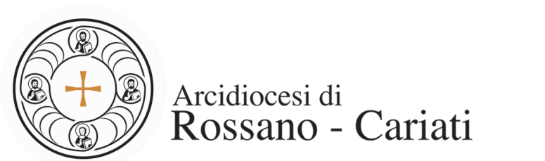 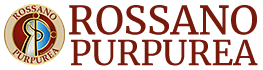 UFFICIO DIOCESANO SCUOLA								CONCORSO DI IDEE “ALLA SCOPERTA DELLE RADICI” SCHEDA IDENTIFICATIVA DELL’ELABORATON.B. Va compilata una scheda per ciascun gruppo classe partecipante. RIFERIMENTI DELLA SCUOLA DenominazioneRIFERIMENTI DELLA SCUOLA Indirizzo RIFERIMENTI DELLA SCUOLA TelefonoRIFERIMENTI DELLA SCUOLA MailRIFERIMENTI DELLA CLASSECLASSE (specificare se primaria o SSIG)RIFERIMENTI DELLA CLASSEDocente referenteRIFERIMENTI DELLA CLASSENumero alunni partecipanti 